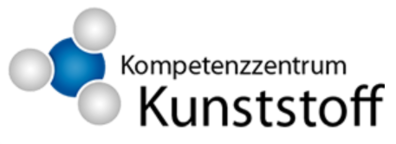 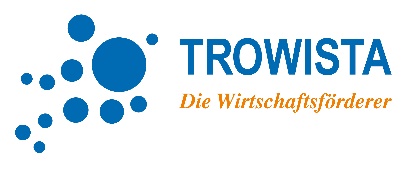 Netzwerkpartner werdenBitte senden Sie uns Ihre Rückantwort per Fax oder per Email zu.Troisdorfer Wirtschaftsförderungs- und Stadtmarketing GmbHFax:	(02241) 97 29 89Email: 	keensj@trowista.deHiermit stellt das Unternehmen  den Antrag, sich an dem Internetauftritt des Kompetenzzentrums Kunststoff Troisdorf mit einem Firmenauftritt zu beteiligen. Die Kosten belaufen sich auf einen jährlichen Beitrag in Höhe von € 90,00 zzgl. MwSt. Die Laufzeit beträgt ein Jahr. Außerdem möchte ich den Newsletter des Kompetenzzentrums Kunststoff abonnieren. Stellvertretend für das Unternehmen und zur Abstimmung weiterer Details steht Ihnen der oder die folgende Ansprechpartner bzw. Ansprechpartnerin zur Verfügung:Name:		Telefon:	E-Mail:		Rechnungs-anschrift:	 Ich willige ein, dass meine Daten im Rahmen der DSGVO von der Troisdorfer Wirtschaftsförderungs- und Stadtmarketing GmbH TROWISTA gespeichert werden, um: mich zu Veranstaltungen einzuladen, mir Informationen und Umfragen im Rahmen des Kompetenzzentrums zu schicken. Diese Einwilligung kann ich jederzeit unabhängig vom restlichen Vertrag widerrufen.Ort, Datum		Stempel, UnterschriftNach der Prüfung des Antrags erhalten Sie von der TROWISTA eine Rechnung mit ausgewiesener MwSt. Der Beitrag wird jeweils für ein Jahr im Voraus fällig. Ein Ausstieg aus dieser Vereinbarung ist jederzeit möglich, muss jedoch schriftlich erfolgen. Eine Rückerstattung des anteiligen Beitrags erfolgt nicht, wenn während des Vertragsjahres die Vereinbarung gekündigt wird. Weitere Informationen zum Datenschutz bei der TROWISTA erhalten Sie auf unserer Homepage unter https://www.trowista.de/Kontakt-Anfahrt/Datenschutz. 